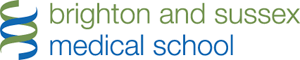 Which Research Ethics Committee Should I Apply To?